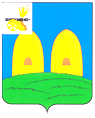 АДМИНИСТРАЦИЯОСТЕРСКОГО СЕЛЬСКОГО ПОСЕЛЕНИЯРОСЛАВЛЬСКОГО РАЙОНА СМОЛЕНСКОЙ ОБЛАСТИП О С Т А Н О В Л Е Н И Е от 15.01.2024 г.   № 9В целях регулирования сбора данных по учету количества животных без владельцев, обитающих на территориях соответствующих муниципальных образований Смоленской области, предусмотренных пунктом 7 Порядка предотвращения причинения животными без владельцев вреда жизни или здоровью граждан на территории Смоленской области, утвержденного постановлением Администрации Смоленской области от 5 октября 2023 г. № 590, в соответствии с Уставом Остерского сельского поселения Рославльского района Смоленской областиАдминистрация Остерского сельского поселения Рославльского района Смоленской области п о с т а н о в л я е т:1. Утвердить Порядок ведения систематизированного учета данных о количестве животных без владельцев, обитающих на территории  Остерского сельского поселения Рославльского района Смоленской области (приложение).2.  Настоящее постановление подлежит размещению на официальном сайте    Администрации Остерского сельского поселения Рославльского района Смоленской области в информационно-телекоммуникационной сети  «Интернет».3.   Контроль исполнения настоящего постановления оставляю за собой.Глава муниципального образованияОстерского  сельского поселенияРославльского района Смоленской области                                       С.Г.АнанченковОб утверждении Порядка ведения систематизированного учета данных о количестве животных без владельцев,  обитающих на территории Остерского сельского поселения Рославльского района Смоленской области